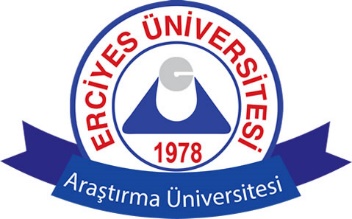 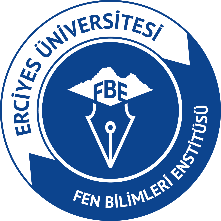 FİZİK ANABİLİM DALI2022-2023 EĞİTİM – ÖĞRETİM YILI GÜZ YARIYILI YÜKSEK LİSANS (TÜRKÇE) SINAV PROGRAMIANA BİLİM DALI BAŞKANIProf. Dr. Mustafa GENÇASLAN FİZİK ANABİLİM DALI2022-2023 EĞİTİM – ÖĞRETİM YILI GÜZ YARIYILI DOKTORA (TÜRKÇE) SINAV PROGRAMIFİZİK ANABİLİM DALI2022-2023 EĞİTİM – ÖĞRETİM YILI GÜZ YARIYILI YÜKSEK LİSANS (İNGİLİZCE) SINAV PROGRAMIFİZİK ANABİLİM DALI2022-2023 EĞİTİM – ÖĞRETİM YILI GÜZ YARIYILI DOKTORA (İNGİLİZCE) SINAV PROGRAMIANA BİLİM DALI BAŞKANIProf. Dr. Mustafa GENÇASLAN 